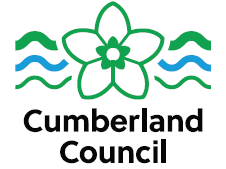 	Authority to Recruit During Recruitment FreezeThis form is to be used when seeking authorisation to progress a recruitment campaign. This form should be used to authorise all vacancies, except for interims, consultants, agency and other Externally Provided Workers (EPWs), which require a separate business case.  Cumberland Council – Recruitment freeze Section 2. Vacancy Information	Section 3. Business Case & Alternative Resourcing Options	Section 4. FundingDoes this post qualify for a Local Car User (LCU) allowance?           Yes                      No Section 5. Authorisation – Director, or Chief ExecutiveNEXT STEPSFor Cumbria County Council Managers, this completed and authorised form, along with a draft advert should be sent to the HR, Payroll and Recruitment Team via the portal (available on intouch)For District Managers, this completed form should be send to your normal HR representative.  Cumberland Council has applied a recruitment freeze with effect from 23 October 2023. Only posts meeting one or more of the following criteria will be approved and progressed for recruitment. Section 1. Accurate Job, Pay and Grading informationPrior to seeking authorisation, all manager’s must ensure the post specification for the vacancy is accurate and graded correctly. Post specifications approved for use in recruitment campaigns can be found on the following SharePoint site: Job Families - Home (sharepoint.com) Legacy County Council managers should access this site for further guidance on the initial steps needed to either create or review a post specification. Legacy District managers do not currently have access to this site, so should contact their HR/OD representative for input and support when seeking recruitment authorisation and completing this form.Recruiting / Line Manager Name:Recruiting / Line Manager Name:Recruiting / Line Manager Position Title:Recruiting / Line Manager Position Title:[Legacy District Only] HR / OD Officer:[Legacy District Only] HR / OD Officer:Is this role to be filled on a Permanent Basis?Is this role to be filled on a Permanent Basis?If temporary, please complete the detail belowIf temporary, please complete the detail belowIf temporary, please complete the detail belowIf temporary, please complete the detail belowFixed Term End date (if applicable /known)Contract duration (e.g. 12 months) Reason for Fixed Term Contract:Vacancy Request ReasonReplacement for leaver – details (if applicable)Replacement for leaver – details (if applicable)Replacement for leaver – details (if applicable)Replacement for leaver – details (if applicable)Name of existing post holder / Leaver (where applicable)Leaver or current post holder leaving date:Number of vacancies to be filled:Contracted hours per Week:Contracted hours per Week:Contracted hours per Week:Weeks worked per annum: (if not full year)Casual Worker (this is different to a zero hours / supply contract): Casual Worker (this is different to a zero hours / supply contract): Casual Worker (this is different to a zero hours / supply contract): Work Base, including address:  (where post is to be based)Is Agile Working / Working from Home available?Proposed Closing Date:Proposed Interview date:Proposed Interview date:Approval will only be granted for posts that are deemed as essential, please provide; Supporting arguments and the consequences if approval is not givenDetails of alternative resourcing models that have been considered, for example, redistribution of tasks, digital efficiencies, reduction of hours, career paths, apprenticeships or development within the team and why these are /are not suitable.Approval will only be granted for posts that are deemed as essential, please provide; Supporting arguments and the consequences if approval is not givenDetails of alternative resourcing models that have been considered, for example, redistribution of tasks, digital efficiencies, reduction of hours, career paths, apprenticeships or development within the team and why these are /are not suitable.Approval will only be granted for posts that are deemed as essential, please provide; Supporting arguments and the consequences if approval is not givenDetails of alternative resourcing models that have been considered, for example, redistribution of tasks, digital efficiencies, reduction of hours, career paths, apprenticeships or development within the team and why these are /are not suitable.Approval will only be granted for posts that are deemed as essential, please provide; Supporting arguments and the consequences if approval is not givenDetails of alternative resourcing models that have been considered, for example, redistribution of tasks, digital efficiencies, reduction of hours, career paths, apprenticeships or development within the team and why these are /are not suitable.Proposed method of recruitment:Cost Centre:Budget Holder Name:Is funding available to cover the duration of this post?(please provide detail of funding arrangements and if needed, any input provided by finance)Is funding available to cover the duration of this post?(please provide detail of funding arrangements and if needed, any input provided by finance)Grant or External Funding:Grant or External Funding:Grant or External Funding:Grant or External Funding:Organisation providing funding:Total funding to be provided:       End Date of Funding: For vacancies that report directly into senior managers, or above, Chief Executive authorisation is required.For vacancies that report directly into senior managers, or above, Chief Executive authorisation is required.For vacancies that report directly into senior managers, or above, Chief Executive authorisation is required.For vacancies that report directly into senior managers, or above, Chief Executive authorisation is required.For vacancies that report directly into senior managers, or above, Chief Executive authorisation is required.For vacancies that report directly into senior managers, or above, Chief Executive authorisation is required.DecisionRecruitment Method:Recruitment Method:Authorisation comments ELT Officer Signature:Date of AuthorisationDate of AuthorisationELT Officer Name:Position title:Position title: